
The project is supported by: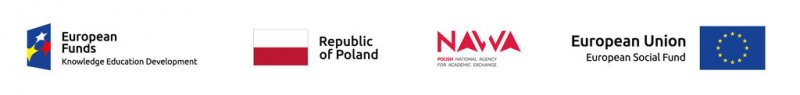 Results of second recruitment for arrivals at the Wrocław University of Economics during the Prom Program:Ph.D. students:         Application no.    Type of activity1      PZ2/D/03              5-days visit for participation in scientific consultations 2      PZ2/D/02              10-days visit for obtaining materials, carry out measurements 3      PZ2/D/01              10-days visit for obtaining materials, carry out measurements Candidates were qualified by the principles of equal opportunities and non-discrimination within the meaning of the Guidelines for the implementation of the law of equal opportunities and non-discrimination, including accessibility for people with disabilities and the principle of equal opportunities for women and men as part of EU funds for 2014-2020.

The qualified participants will be informed by e-mail about further steps related to the trip.

In case of any doubts, please contact us: cobn@ue.wroc.pl